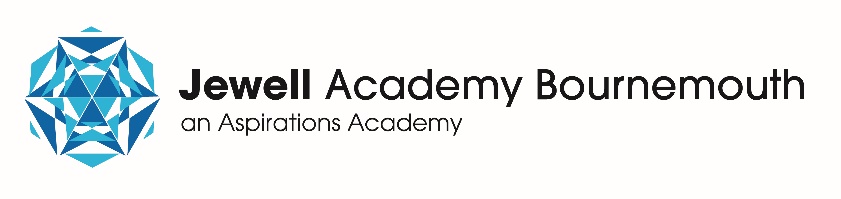 Trip PermissionI give my permission for my child to take part in walks around the local area of the academy, for swimming lessons, and educational visits as part of his/her educational development within the school day this may include travelling on the academy mini-bus.   All offsite activities are fully supervised and comply with Health and Safety Risk Assessment Regulations.   You will be advised of the events that your child is involved in either via the newsletter, by a letter from the class teacher and/or via your child him/herself.   My child may receive medical attention whilst on such trips if deemed necessary. This permission is enduring unless the academy is notified otherwise in writing.Childs Name……………………………………………………………Class……………………………………………………………………….Parent/carer signature……………………………………………